ОТЧЕТо реализации проекта инициативного бюджетирования Наименование поселения, муниципального района или городского округа, на территории которого реализовывался проект инициативного бюджетирования: Пролетарское сельское поселение Кореновского района.Название проекта инициативного бюджетирования: «Благоустройство улицы Мира х. Бабиче-Кореновского Кореновского района (устройство парковки около административного здания)» Даты начала и окончания реализации проекта инициативного бюджетирования: с 18.09.2023г. по 30.11.2023г.Сведения о выполненных работах, оказанных услугах, закупленных товарах в рамках реализации проекта инициативного бюджетирования: В соответствии с муниципальным контрактом № 64 от 18.09.2023г., заключённым между Администрацией Пролетарского сельского поселения Кореновского района  и ЗАО «ДСУ-92», выполнены работы по устройству парковки у здания администрации Пролетарского сельского поселения Кореновского района__________________________________________________________________________ (описание произведенной закупки с указанием товаров, работ, услуг, выполненных (закупленных) в соответствии с предметом муниципального контракта, результатов выполнения таких работ (услуг), ЗАО «ДСУ-92», 353180, Россия, Краснодарский  край, Кореновский район,  г. Кореновск, ул. Ленина, д.131________________________________________________________________________________________________________информации о поставщике (подрядчике, исполнителе) муниципального контракта)Количество граждан, принявших трудовое участие в реализации проекта бюджетирования - 0 человек.Описание работ, выполненных гражданами в рамках их трудового участия в реализации проекта инициативного бюджетирования: -. Сведения об осуществленных физическими и (или) юридическими лицами, индивидуальными предпринимателями мероприятиях в рамках их участия в нефинансовой форме в реализации проекта инициативного бюджетирования:  НетСведения о поступлении и расходовании средств областного бюджета, местного бюджета, средств физических и (или) юридических лиц, индивидуальных предпринимателей:     Иная информация о реализации проекта инициативного бюджетирования: Нет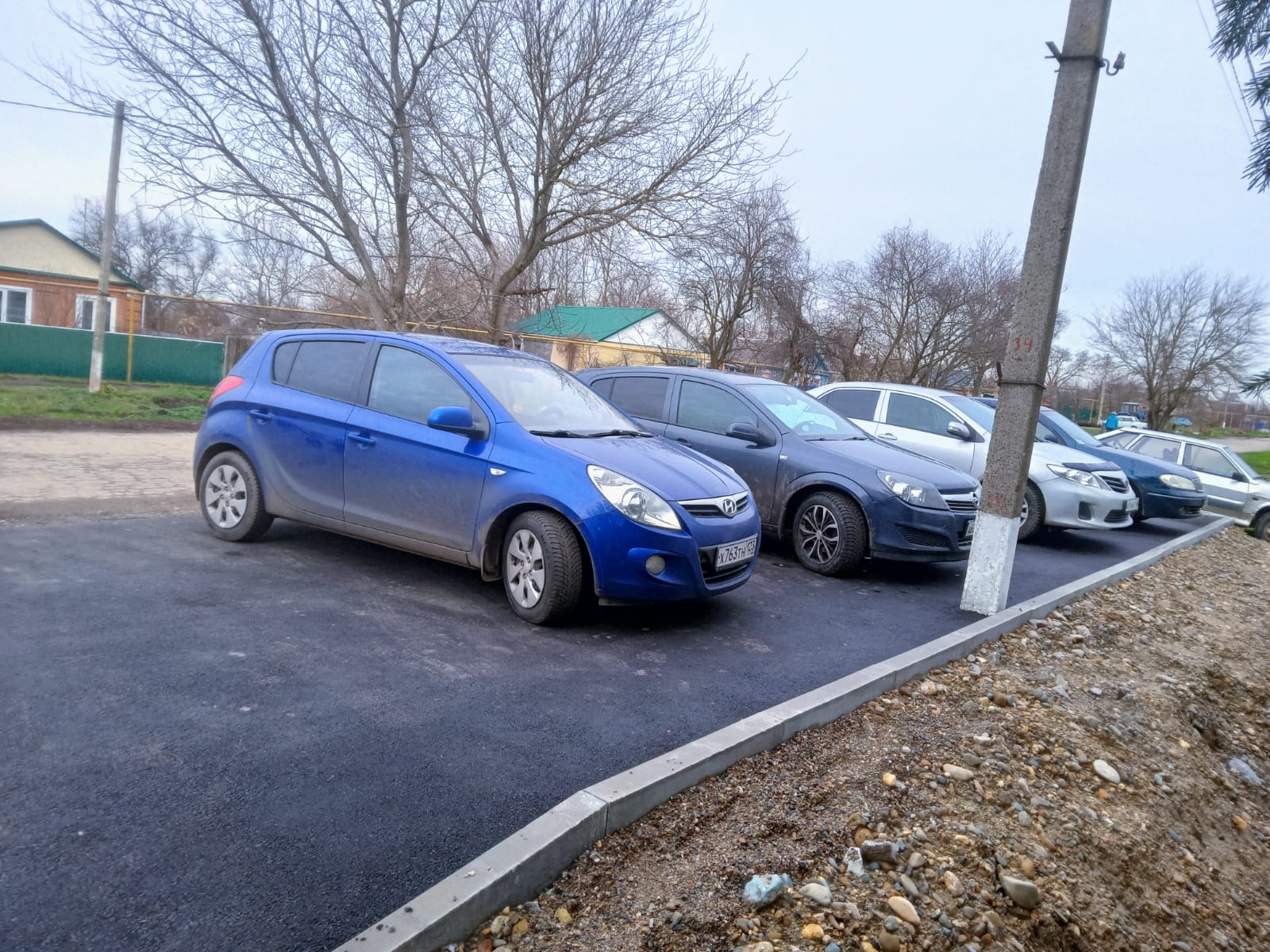 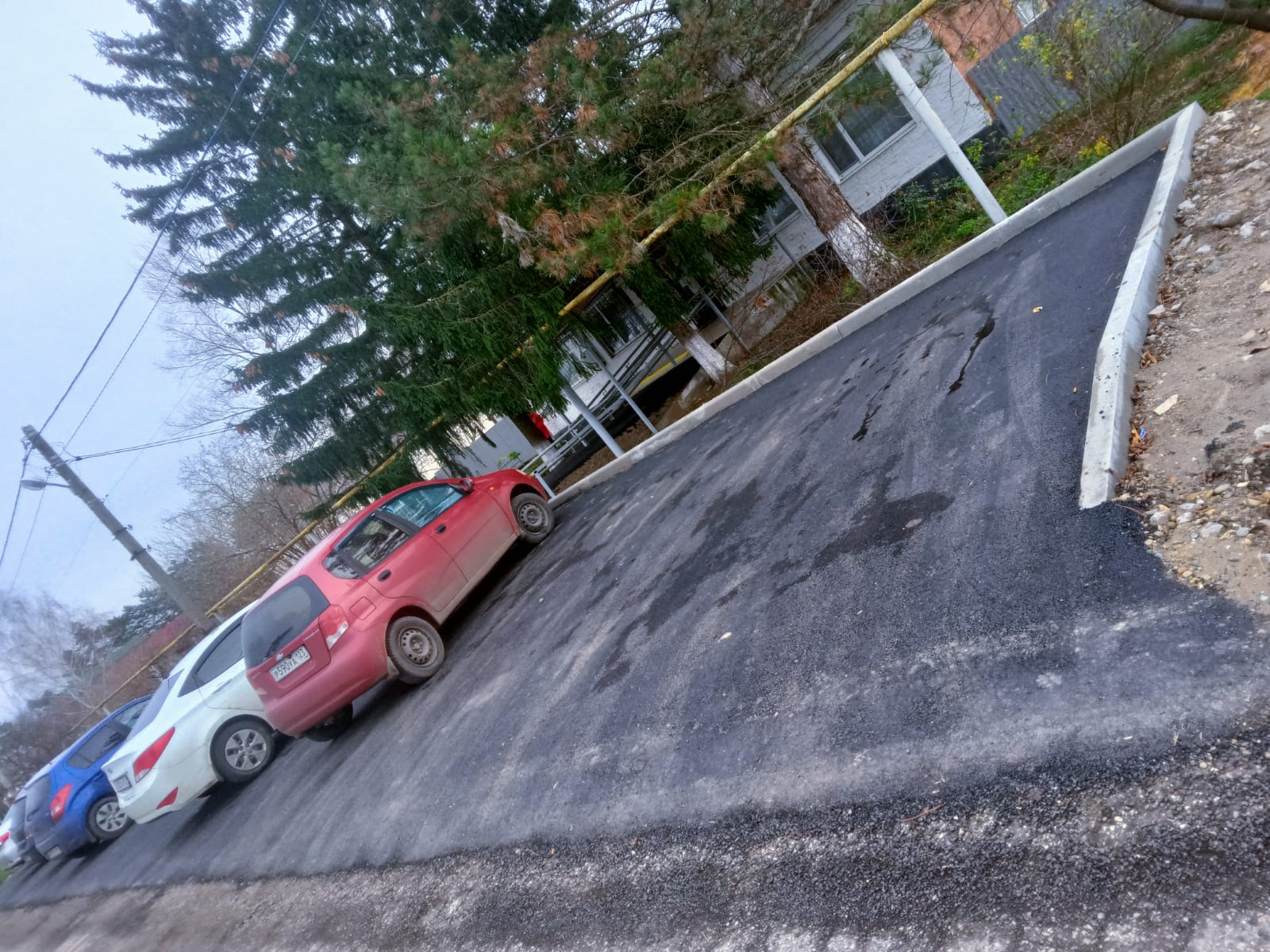 Запланированный объем средств, необходимых для реализации проекта  Объем средств краевого бюджета, направленных на реализацию проектаОбъем собственных средств местного бюджета, направленных на реализацию проектаОбъем средств физических лиц, поступивших в местный бюджетОбъем средств юридических лиц, индивидуальных предпринимателей, поступивших в местный бюджетИтоговая стоимость проекта после осуществления закупки товаров, работ и услугПричины отклонения                 от запланирован-ной стоимости проекта277,40,0263,713,70,0277,4-